Catania, 18/06/2019INFORMAZIONI PERSONALISanto CarnazzoINDIRIZZO Viale Andrea Doria 15, 95125, Catania CELLULARE 330693307E-MAIL sacarnanict.it| Data di nascita 13/10/1960ESPERIENZA PROFESSIONALE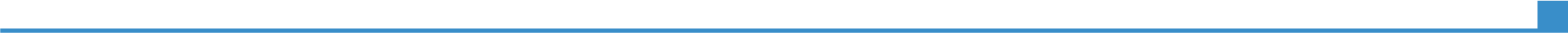 Da Gennaio 1989 ad Ottobre 2008Dal Novembre 2008 a tutt’oggiRicercatore universitario Med/18 Università di CataniaChirurgia d’Urgenza e Pronto Soccorso, Ospedale Cannizzaro, CataniaDa Gennaio 1989 ad Ottobre 2008Dal Novembre 2008 a tutt’oggiRicercatore universitario Med/18 Università di CataniaU.O.C. Chirurgia Generale indirizzo OncologicoAzienda Ospedaliera Universitaria Policlinico CataniaDa Gennaio 1989 ad Ottobre 2008Dal Novembre 2008 a tutt’oggiISTRUZIONE E FORMAZIONE19851986Laurea in Medicina e Chirurgia presso l’Università degli Studi di CataniaAbilitazione alla professione di Medico ChirurgoCOMPETENZE PERSONALILingua madreItalianoItalianoItalianoItalianoItalianoAltre lingueCOMPRENSIONE COMPRENSIONE PARLATO PARLATO PRODUZIONE SCRITTA Altre lingueAscolto Lettura Interazione Produzione orale InglesebuonoDiscretaDiscretoDiscretoDiscreto